Муниципальное бюджетное образовательное учреждение дополнительного образования детей «Детская музыкальная школа №1 г. Хабаровска»Дополнительная предпрофессиональная общеобразовательная программа в области музыкального искусства«Фортепиано»КОНЦЕРТМЕЙСТЕРСКИЙ КЛАСС2013 год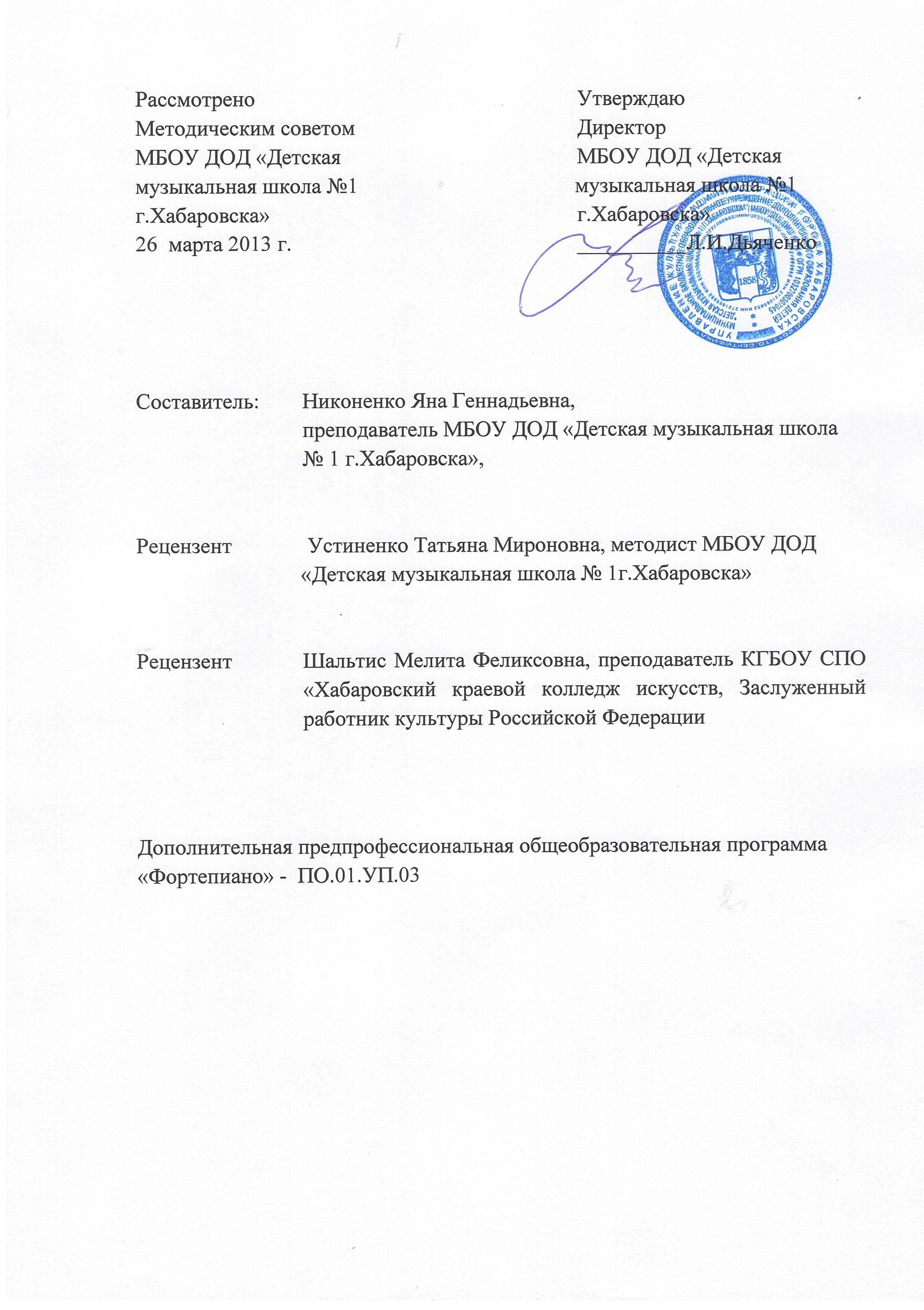 Пояснительная записка	Предлагаемая программа «Концертмейстерский класс» направлена на реализацию положений федеральных государственных требований к минимуму содержания, структуре и условиям реализации дополнительной предпрофессиональной общеобразовательной программы в области музыкального искусства «Фортепиано».	Учебный предмет "Концертмейстерский класс" направлен на приобретение детьми знаний, умений и навыков ансамблевого  музицирования на фортепиано, получение ими художественного образования, а также на эстетическое воспитание и духовно-нравственное развитие ученика.	Сроки  обучения по программе - 8 лет,  9 лет.	Объем учебного времени: Основная часть:8-летний срок обучения – максимальная учебная нагрузка- 122,5 часов, в том числе:– 49 часов аудиторных  занятий:  7 - 8  классы- 1 час в неделю (7 класс – 33  учебных недели, 8 класс – 16 учебных недель)- 73,5 часа  - внеаудиторная (самостоятельная) работа учащихся: 7-8 классы – по 1,5 часа в неделю.9-летний срок обучения – максимальная учебная нагрузка- 122,5 часов, в том числе:– 49 часов аудиторных  занятий:  7 - 8  классы- 1 час в неделю (7 класс – 33  учебных недели, 8 класс – 16 учебных недель)- 73,5 часа  - внеаудиторная (самостоятельная) работа учащихся: 7-8 классы – по 1,5 часа в неделю.Список рекомендуемой методической литературыВизная И., Геталова О.  Аккомпанемент./  изд. « Композитор», СПб,2009Живов Л.   Подготовка концертмейстеров-аккомпаниаторов в музыкальном училище. – Методические записки по вопросам музыкального образования./  М., 1966Крючков Н.  Искусство аккомпанемента как предмет обучения./ Ленинград,1961Кубанцева Е.  Концертмейстерский класс. / М., Изд. центр «Академия».Кубанцева Е.  Методика работы над фортепианной партией пианиста-концертмейстера. / Музыка в школе, 2001Люблинский А.  Теория и практика аккомпанемента: методологические основы./ Л., Музыка, 1972М. Смирнов.  О работе концертмейстера./ М., Музыка,1974Савельева М. Обучение учащихся-пианистов в концертмейстерском классе чтению нот с листа, транспонированию, творческим навыкам и аккомпанементу в хореографии .-Методические записки по вопросам музыкального образования, вып.3./ М., Музыка,1991Шендерович Е. Об искусстве аккомпанемента./ М., Музыка. 1969Шендерович Е. В концертмейстерском классе. Размышления педагога./ М., Музыка, 1996Чачава В. Искусство концертмейстера./ СПб, Композитор, 2007 